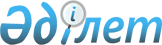 О признании утратившими силу некоторых решений Правительства Республики КазахстанПостановление Правительства Республики Казахстан от 9 августа 1999 года № 1116



          Во исполнение распоряжения Президента Республики Казахстан от 20 июля 




1999 года № 59 "О дипломатическом паспорте Республики Казахстан"  
 N990059_ 
 
Правительство Республики Казахстан постановляет:
     1. Признать утратившими силу некоторые решения Правительства 
Республики Казахстан согласно приложению.
     2. Настоящее постановление вступает в силу со дня подписания.
     
     Премьер-Министр
     Республики Казахстан
                                                  Приложение
                                         к постановлению Правительства
                                              Республики Казахстан   
                                         от 9 августа 1999 года № 1116


                            Перечень
                 утративших силу некоторых решений 
                 Правительства Республики Казахстан
     





          1. Постановление Кабинета Министров Республики Казахстан от 27 октября 
1993 года № 1066 "Об утверждении положения о дипломатическом паспорте 
Республики Казахстан"  
 P931066_ 
 .




          2. Пункт 1 постановления Кабинета Министров Республики Казахстан от 13 
декабря 1994 года № 1407 "О внесении изменений в постановление Кабинета 
Министров Республики Казахстан от 27 октября 1993 г. № 1066 и от 14 февраля 
1994 г. № 182 (САПП Республики Казахстан, 1994 г., № 47, ст. 521).




          3. Постановление Правительства Республики Казахстан от 5 июня 1996 




года № 702 "О внесении дополнения в постановление Кабинета Министров 
Республики Казахстан от 27 октября 1993 года № 1066"  
 P960702_ 
 .
     4. Пункт 12 изменений, которые вносятся в некоторые решения 
     Правительства Республики Казахстан, утвержденных постановлением 
Правительства Республики Казахстан от 20 августа 1996 года № 1031
"О внесении изменений и признании утратившими силу некоторых решений 
Правительства Республики Казахстан"   
 P961031_ 
  (САПП Республики Казахстан, 
1996 г., № 35, ст. 327).
                                   
     (Специалисты: Склярова И.В.,
                   Кушенова Д.С.)
      
      


					© 2012. РГП на ПХВ «Институт законодательства и правовой информации Республики Казахстан» Министерства юстиции Республики Казахстан
				